Об утверждении порядка составления и ведения кассового плана исполнения бюджета сельского поселения Сейтяковский сельсовет муниципального района Балтачевский район Республики Башкортостан в текущем финансовом году В соответствии со статьей 217.1 Бюджетного кодекса Российской Федерации Совет сельского поселения Сейтяковский сельсовет муниципального района Балтачевский  район Республики Башкортостан решил:1. Утвердить порядок составления и ведения кассового плана исполнения бюджета сельского поселения Сейтяковский сельсовет муниципального района Балтачевский район Республики Башкортостан в текущем финансовом году (приложение). 2. Контроль за исполнением настоящего постановления оставляю за собойИ.о главы сельского поселения Сейтяковский сельсовет муниципального района Балтачевский районРеспублики Башкортостан                                                     		Н.Т. Мифтахов д.Сейтяково«26»  декабря .№  33/37БАШКОРТОСТАН РЕСПУБЛИКАҺЫБАЛТАС  РАЙОНЫМУНИЦИПАЛЬ  РАЙОНЫНЫҢҺӘЙТӘК  АУЫЛ СОВЕТЫАУЫЛ  БИЛӘМӘҺЕ  СОВЕТЫ33 - заседание 					                                                  ҠАРАР                                                                                                                    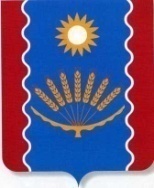      СОВЕТ СЕЛЬСКОГО          ПОСЕЛЕНИЯ     СЕЙТЯКОВСКИЙ  СЕЛЬСОВЕТ     МУНИЦИПАЛЬНОГО   РАЙОНА     БАЛТАЧЕВСКИЙ  РАЙОН     РЕСПУБЛИКИ БАШКОРТОСТАН                                          26 – созыва                                              РЕШЕНИЕ